SoalLatihan/PRJelaskan arti dari berdasarkan arti limit fungsi secara intuitif.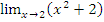 Hitunglah nilai(Petunjuk : gunakan teknik substitusi langsung)Hitunglah nilai (Petunjuk : gunakan teknik memfaktorkan)Hitunglah nilai(Petunjuk : gunakan teknik merasionalkan penyebut)Hitunglah nilai(Petunjuk : gunakan teknik membagi dengan pangkat tertinggi)Hitunglah nilai(Petunjuk : gunakan teknik mengalikan dengan factor sekawan)